Ventnor City Cultural Arts Center     Young Peoples Summer Art ProgramART CAMP at the Beach!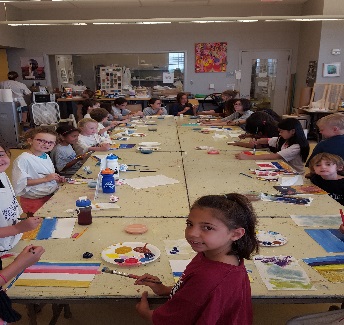 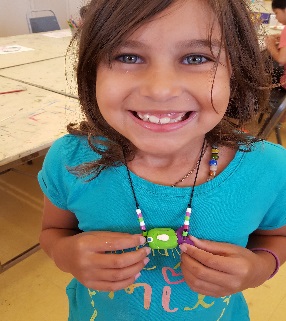 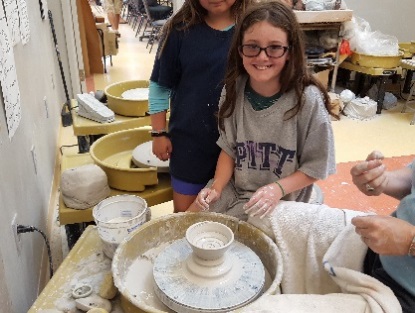 For kids ages 6- 12 only-    Call (609)-823-7952  One week sessions, Mon.- Fri.  9am until 12 Noon 1. July 5th -9th -     Fun with Clay- Jana Keeley  2.July 12th -16th   – Fun with Clay with  Jana Keeley  OR…                            - Dance & Tumbling – Ms. Gina Palmer3. July  19th – 23rd  - Crafts of all Kinds !!  with  Nancy La Re  OR….                             - Dance & Tumbling  – Ms. Gina Palmer4.July 26th- 30th -   Mosaics and More – with Nancy La Re5.August 2nd-6th-   ART 101- painting and drawing- with Nancy6.August 9nd 13th – Painting Down the Shore & more - with Arica $175 per week  Pre Registration is REQUIRED - NO WALK- INS !     2021  Summer Art Camp Registration Childs Name   -   _______________________Parents Name -   _______________________Address -   ____________________________Phone -  _______________/back up_______________Email     _______________________________Check which camp / week1.. July 5th -9th -   Fun With Clay  or                      ________                         - Dance &Tumbling                      ________2.July 12th -16th  - Fun With Clay  or                   ________                           -Dance &Tumbling                     ________3.July 19th- 23rd - Crafts of All Kinds                   ________4.July 26th -  30th  - mosaics &more                      ________5. August 2nd  -6th  Art 101                                   _______6. August 9th-13th   Painting Down the Shore      _______                                                                                                          Total payment                                                    _________   PD _______